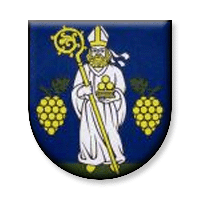 Zápisnica zo 16. zasadnutia Obecného zastupiteľstva obce Veľké Vozokany konaného 14. decembra 2021.Prítomní:Ing. Justína Pálková – starostka obceGabriel Cigáň– poslanec obce Ľubomír Pálka – poslanec obceIng. Lukáš Ráno - poslanec obceMartin Havetta – poslanec obcePeter Horák - poslanec obceNavrhovaný  program zasadnutia:Otvorenie.Určenie zapisovateľa zápisnice, overovateľov zápisnice a návrhovej komisie.Informácia o plnení uznesenia z 15. zasadnutia OZ.Informácia o archivácií.Úprava rozpočtu za rok 2021.Schválenie rozpočtu na rok 2022.Rôzne.Diskusia.Záver.1., 2. Otvorenie, určenia zapisovateľa zápisnice, návrhovej komisie, overovateľov zápisnice. Starostka obce Ing. Justína Pálková privítala prítomných členov OZ na 16. zasadnutí Obecného zastupiteľstva, oboznámila ich s pripraveným programom zasadnutia.  Konštatovala, že zasadnutie Obecného zastupiteľstva je uznášaniaschopné. Za overovateľov zápisnice určila poslancov: Martin Havetta, Gabriel CigáňDo návrhovej komisie boli navhrnutí: Ľubomír Pálka, Ing. Lukáš RánoZa zapisovateľa zápisnice bol poverený člen návrhovej komisie: Ing. Lukáš RánoUZNESENIE č. 163/2021              Obecné zastupiteľstvo vo Veľkých Vozokanochschvaľujehlasovaním ZA: 5 poslanci, PROTI: 0 poslancov: Zdržalo sa hlasovania: 0 poslancovOverovateľov zápisnice, návrhovú komisiu, program zasadnutia.Plnenie uznesenia z 15. zasadnutia OZ.Starostka obce informovala prítomných poslancov o plnení uznesení, ktoré bolo prijaté na 15. zasadnutí :Príprava dokumentácie, ktorá je potrebná k predaju pozemku v k. ú. Veľké Vozokany  Ing.  M. Švecovi, PhD. a jeho manželkePríprava dokumentácie, ktorá je potrebná k predaju pozemku v k. ú. Veľké Vozokany P. ČaládikoviVypracovanie cenovej ponuky na vybudovanie osvetlenia multifunkčného ihriskaVypracovanie predĺženia platnosti Komunitného plánu sociálnych služiebVypracovanie Štatútu obecnej knižnice v súlade so zákonom  z NR SR č. 126/2015 Z. z. o knižniciach.Vypracovanie predĺženia platnosti Plánu hospodárskeho a sociálneho rozvoja obceOrganizácia programu na sviatok sv. Mikuláša v našej obci – osvetlené „mikulášske sane“ (Mikuláš, anjel, čert a ostatní pomocníci – Ing. J. Pálková, Ľ. Pálka, J. Kráľová, Ľ. Kráľ, Mgr. E.  Homolová), v podvečer 06. decembra 2021 prechádzali po všetkých uliciach našej obce a odovzdávali balíčky deťom do 14-tich rokov veku.Starostka obce poďakovala všetkým, ktorí pomáhali pri organizovaní tejto milej akcie.Informácia o archivácií.Starostka obce Ing. Justína Pálková informovala poslancov OZ o tom, že na Obecnom úrade sa pracuje na archivácií dokumentov. Štátnemu archívu v Bratislave bol zaslaný Návrh na vyradenie registratúrnych záznamov, ktorý bol vypracovaný v súlade so Zákonom číslo 395/2002 Z. z. o archívoch a registratúrach a o doplnení niektorých zákonov v znení neskorších predpisov a vyhláškou Ministerstva vnútra SR č. 628/2002 Z. z., ktorou sa vykonávajú niektoré ustanovenia Zákona o archívoch a registratúrach a doplnení niektorých zákonov, v znení neskorších predpisov.UZNESENIE č. 164/2021Obecné zastupiteľstvo vo Veľkých Vozokanochberie na vedomieInformáciu o priebehu archivácie  registratúrnych záznamov na Obecnom úrade Veľké Vozokany.Úprava rozpočtu za rok 2021.Starostka obce predložila prítomným poslancom OZ úpravu rozpočtu za rok 2021.UZNESENIE č. 165/2021              Obecné zastupiteľstvo vo Veľkých Vozokanochschvaľujehlasovaním ZA: 5 poslanci, PROTI: 0 poslancov, Zdržalo sa hlasovania: 0 poslancovÚpravu rozpočtu za rok 2021.Schválenie rozpočtu na rok 2022.Starostka obce Ing. Justína Pálková predložila poslancom OZ návrh rozpočtu na rok 2022.  UZNESENIE č. 166/2021Obecné zastupiteľstvo vo Veľkých Vozokanochschvaľujehlasovaním ZA: 5 poslanci, PROTI: 0 poslancov, Zdržalo sa hlasovania: 0 poslancovNávrh rozpočtu na rok 2022.Rôzne.starostka obce a poslanci OZ rokovali o návrhu na vyhotovenie cenovej ponuky na úspornejšie svietidla verejného osvetlenia v obci  UZNESENIE č. 167/2021Obecné zastupiteľstvo vo Veľkých Vozokanochschvaľujehlasovaním ZA: 5 poslanci, PROTI: 0 poslancov, Zdržalo sa hlasovania: 0 poslancovNávrh na vyžiadanie cenovej ponuky na výmenu úspornejších svietidiel verejného osvetlenia .starostka obce a poslanci OZ rokovali o zlom technickom stave strechy na budove Domu smútku. Dohodli sa, že je potrebné vyhotoviť cenovú ponuku na jej rekonštrukciu. UZNESENIE č. 168/2021Obecné zastupiteľstvo vo Veľkých Vozokanochschvaľujehlasovaním ZA: 5 poslanci, PROTI: 0 poslancov, Zdržalo sa hlasovania: 0 poslancovNávrh na vypracovanie cenovej ponuky na rekonštrukciu Domu smútku..starostka obce navrhla poslancom OZ možnosť osadenia zvodidiel alebo iných zábran na most cez rigol pred kultúrnym domom z dôvodu bezpečnosti účastníkov cestnej premávky . Pri tejto realizácií sa musí dodržať  „Pasport miestnych komunikácií“, ktorý bol schválený Okresným úradom v Nitre – odborom cestnej dopravy.UZNESENIE č. 169/2021Obecné zastupiteľstvo vo Veľkých Vozokanochschvaľuje hlasovaním ZA: 5 poslanci, PROTI: 0 poslancov, Zdržalo sa hlasovania: 0 poslancovOsadenie zvodidiel alebo iných zábran na most cez rigol pred kultúrnym domom.starostka obce oboznámila prítomných poslancov o zlom technickom  stave strechy na budove Materskej školy, navrhla urobiť rozpočet na jej rekonštrukciu.UZNESENIE č. 170/2021Obecné zastupiteľstvo vo Veľkých Vozokanochschvaľujehlasovaním ZA: 5 poslanci, PROTI: 0 poslancov, Zdržalo sa hlasovania: 0 poslancovVypracovanie cenovej ponuky na opravu strechy na budove Materskej školy.poslanci OZ sa informovali o stave zavedenia optického káblu do našej obce. Starostka obce im podala informáciu, že 07. 12. 2017 a následne 26. 09. 2018 zaslala Žiadosť o zaradenie našej obce do najbližšieho plánu budovania siete FTTH – optickej širokopásmovej prístupovej siete. V roku 2019 bola optická širokopásmová sieť dovedená do našej obce. Podľa vyjadrenia Slovak Telecom, a.s., pokračovať v realizácií sa bude až vtedy, keď obdržia finančnú dotáciu  na túto investičnú akciu.UZNESENIE č. 171/2021 Obecné zastupiteľstvo vo Veľkých Vozokanochberie na vedomieInformáciu o zaradení našej obce do najbližšieho plánu budovania siete FTTH – optickej širokopásmovej prístupovej siete.16. Diskusia.Do diskusie sa nikto neprihlásil, nakoľko diskusia prebiehala pri prerokovávaní všetkých bodov programu tohto zasadnutia.17. Záver. Po prečítaní  a schválení uznesenia, starostka obce ukončila 16. zasadnutia Obecného zastupiteľstva poďakovaním za účasť všetkým zúčastneným poslancom.                                                                                        .............................................................                                                                                            Ing. Justína Pálková, starostka obceOverovatelia: Martin Havetta.................................Gabriel Cigáň..................................